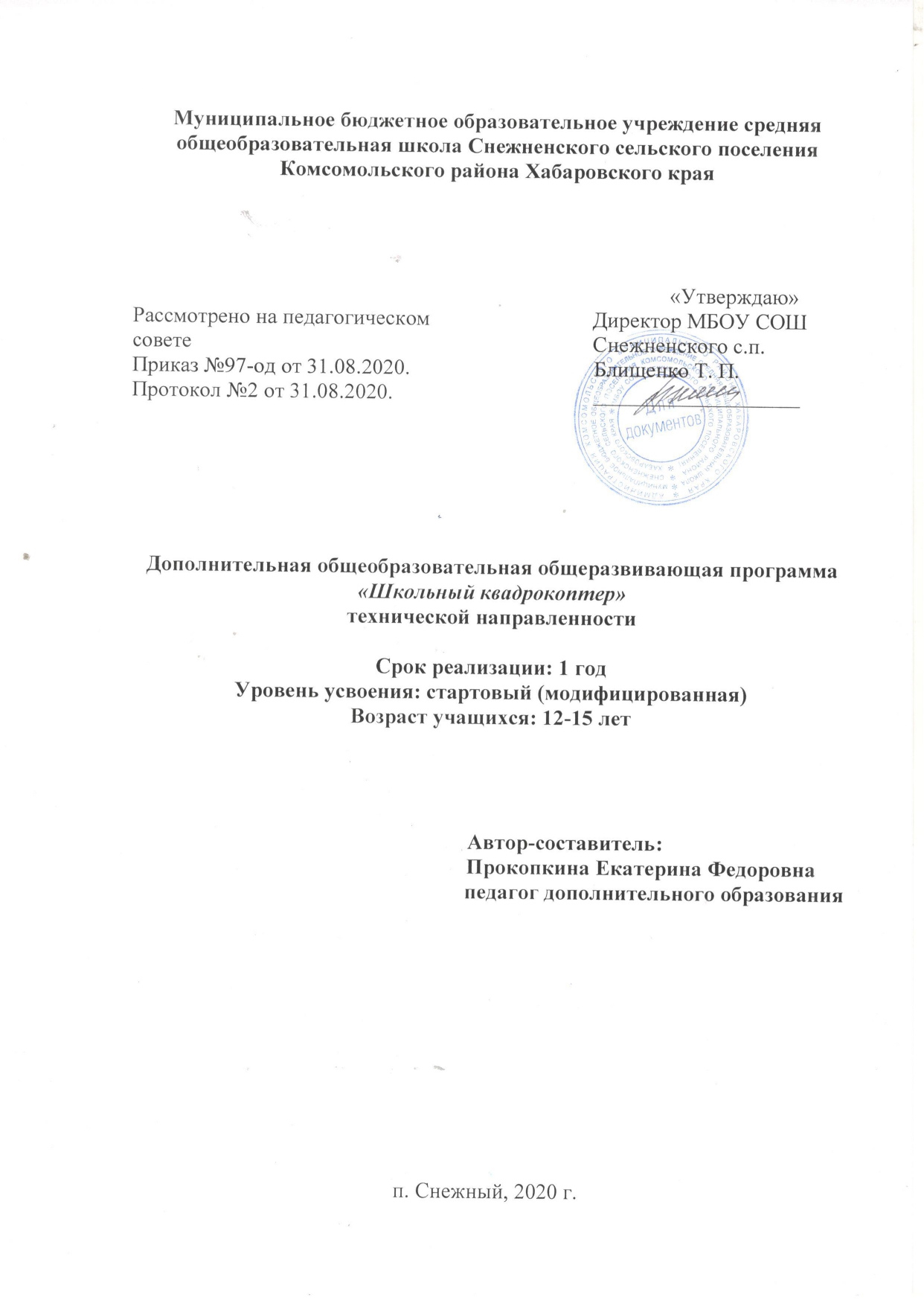 Пояснительная запискаДополнительная общеобразовательная общеразвивающая программа «Школьный квадрокоптер» разработана на основе нормативных документов:Глава 2 ст.15 Федерального закона от 29 декабря 2012 N 273-ФЗ «Об образовании в Российской Федерации»;Концепция развития дополнительного образования детей (Распоряжение Правительства РФ от 4 сентября 2014 г. № 1726-р); Государственная программа Российской Федерации «Развитие образования», утвержденная постановлением Правительства РФ от 26 декабря 2017 г. № 1642;  Постановление Главного государственного санитарного врача РФ от 04.07.2014№ 41 «Об утверждении СанПиН 2.4.4.3172-14 «Санитарно-эпидемиологические требования к устройству, содержанию и организации режима работы образовательных организаций дополнительного образования детей»;  Приказ Министерства Просвещения Российской Федерации от 09 ноября 2018 г. № 196 «Об утверждении Порядка организации и осуществления образовательной деятельности по дополнительным общеобразовательным программам»;Устава МБОУ СОШ Снежненскогос.п.Классификация по уровню усвоения: базовый.Классификация по степени авторства: модифицированная –преобразованная.Классификация по форме организации:интегрированная.Направленность программы -техническая.Актуальность программы заключается в том, что данная программа связана с процессом информатизации и необходимостью для каждого человека овладеть новейшими информационными технологиями для адаптации в современном обществе и реализации в полной мере своего творческого потенциала. Любая творческая профессия требует владения современными компьютерными технологиями. Актуальной становится такая организация образования, которая обеспечивала бы способность человека включаться в общественные и экономические процессы.Конкурентные преимущества дополнительного образования в сравнении с другими видами формального образования проявляются в следующих его характеристиках:свободный личностный выбор деятельности, определяющей индивидуальное развитие человека;вариативность содержания и форм организации образовательного процесса;доступность глобального знания и информации для каждого; адаптивность к возникающим изменениям.Анализ этих характеристик позволяет осознать ценностный статус дополнительного образования как уникальной и конкурентоспособной социальной практики наращивания мотивационного потенциала личности и инновационного потенциала общества.Данная программа повышает доступность получения знаний в сфере новейших технологи для детей, проживающих в сельской местности; развивает творческий и конкурентоспособный потенциал детей, позволяет им научиться работать в команде и решать сложные задачи. Дети смогут усовершенствовать свои знания в проектной деятельности, получат возможность научиться управлять беспилотными аппаратами и технически обслуживать их.Новизна программы.Заключается во включении регионального компонента в содержание программы, в использовании педагогических технологий, таких как проектной и исследовательской. Данная программа имеет пропедевтическое направление для изучения курса «Геоинформационные технологии» в средних профессиональных учреждениях. Адресат программы: Данная программа рассчитана на возрастную группу от 12 до 15 лет (основная школа). Срок реализации программы: 1 год (72 часа).Объем программы и режим работы:Форма обучения: очнаяЦель и задачи программы:Цель: Освоение приемов видеосъемки при помощью квадрокоптера и основ мультимедийной программыPinnacle Studio.Задачи:Личностные:формировать активную личностную позицию, мотивировать на профессиональное самоопределение обучающихся;воспитывать умение работать в коллективе, мотивировать на достижение коллективных целей;Метапредметные:стимулировать познавательный интерес к технической деятельности;организовывать выбор самостоятельного решения в процессе монтажа фильма, развивать логическое мышление и память;Предметные:осуществлять знакомство со специальной технической терминологией;обеспечивать знакомство с основами пилотирования квадрокоптера и видеосъемки с егопомощью;изучать и совершенствовать способы монтажа и обработкивидеоматериалов.Содержание программыУчебный план  1 года обученияСодержание учебного плана1 года обученияВодное занятие. Инструктаж по ТБ.Теория:Вводное занятие. Инструктаж по охране труда и технике безопасности в кабинете «Точка роста».Раздел 1. Пилотирование квадрокоптераТеория: Беседа на тему «Квадрокоптер»: внешний вид и технические характеристики, управление. Мобильное приложение Дополнительные функции и возможности».Практика: Отработка навыков управления квадрокоптера при помощи джойстика.Отработка навыков управление квадрокоптером при помощи мобильного приложения. Тренировочные полеты на территории школы.Раздел 2. Правила и методы съемки с квадрокоптераТеория:Беседа на тему «Правила и методы съемки с квадрокоптера» Практика:отработка практических навыковсъемки с квадрокоптера заданныхобъектов. Снятие материалов.Раздел 3. «Мультимедийные технологии»Теория: Общие сведения о мультимедийных технологиях.Практика:Понятие сцены. Способы презентации мультимедиа продуктов. Раздел 4. Тема «Видеомонтаж»Теория: Понятие «Видеомонтаж», основные правила, рассмотрение нескольких программ для видео монтажа, все плюсы и минусы. Практика:Освоение видеоредактора «Pinnacle Studio», отработка основных функций. Раздел 5. Работа над творческим проектом «Мой первый фильм»Теория:Беседа на тему: «Что такое проект? Этапы проекта. Как правильно поставить цель и задачи проекта? Как защитить свой проект? Правила создания фильма, что такое сценарий.»Практика: Сбор материала, просмотр собранного материала, отбор лучших роликов, видеомонтаж, демонстрация и защита ролика.Планируемые результатыВ результате освоения программы обучающиеся должны достигнуть определенных результатовЛичностныебудут стремиться оказывать взаимопомощь в процессе труда; будут готовы к выбору жизненного пути в соответствии с собственными интересами и возможностями;Метапредметныесмогут применять полученные знания и навыки в жизни и в будущей профессии;научатся самостоятельно осуществлять поиск идей и их воплощение;смогут самостоятельно искать, анализировать и отбирать необходимую информацию;Предметныебудут уметь ориентироваться в специальной технической терминологии; смогут управлять квадрокоптером и делать съемку объектов при помощи его;будут иметь представление о видеомонтаже;смогут самостоятельно создать фильм.По окончанию 1- го года обучения обучающиеся будутзнать:технические характеристики и устройствоквадрокоптера;программные средства для обработки и монтажа видеофайлов;способы управленияквадрокоптером;оструктурировании информации и представлении её в виде видеофильма;правила и методы видеосъемки сквадрокоптера.  обучающиесябудутуметь:управлятьквадрокоптером;создавать экспликацию (раскадровку)фильма;монтировать видеофильмы, аименно:производить захватвидеофайлов;импортировать заготовкивидеофильма;редактировать и группироватьклипы.Условия реализации программыМатериально-техническое обеспечение.Для успешной реализации программы необходимо проводить занятия в помещении соответствующем требованиям СанПиН. Информационное обеспечениеинтернет ресурсы1.Теоретические материалы о мультикоптерах.http://multicopterwiki.ru/index.php/3.Плата управления квадрокоптером. Немного теории. http://we.easyelectronics.ru/quadro_and_any_copters/plata-upravleniya-kvadrokopterom-nemnogo-teorii.html4Программное обеспечение:Программа «Pinnacle Studio»Кадровое обеспечениеПедагог с педагогическим образованием, имеющим навыки работы в области ИКТ и управлением квадрокоптером.Формы аттестации и контроляДанная программа включает следующие виды аттестации и контроля:контрольныевопросы;практикум;индивидуальные и коллективные творческиеработыитоговаяаттестация.После каждого раздела проводится промежуточный контроль в виде: контрольных вопросов по пройденным темам, индивидуальных и коллективных творческих работ или практикумов.Итоговый контроль производится на последнем занятии в виде итоговой творческой работы учащихся и индивидуальном творческом проекте «мини фильме» каждого учащегося.Оценочные материалыДиагностика уровня обученности детей 1 года обучения проводится методом наблюдения за детьми в процессе выполнения работы, 1 год обучения. Презентация итогового проекта.ОЦЕНОЧНЫЕ МАТЕРИАЛЫ1 ГОД ОБУЧЕНИЯТЕСТ ПО ПРОГРАММЕ«Школьные квадрокоптер»Ф.И.О.___________________________________________________1.Что такое Квадрокоптер?1) это беспилотный летательный аппарат2) обычно управляется пультом дистанционного управления с земли3) имеет один мотор с двумя пропеллерами4) имеет четыре мотора (или меньше) с четырьмя пропеллерами2. В Российском законодательстве установлена максимальная масса квадрокоптера не требующего специального разрешения на полеты:1) до 250 грамм 2) до 500 грамм3) до 1000 грамм 4) _____________3. Как расшифровывается аббревиатура FPV?1) носимая камера 2) полеты без управления 3) вид от первого лица4. Полётный контроллер – это:1) электронное устройство, управляющее положением камеры для записи видео1) электронное устройство, управляющее полётом летательного аппарата. 2) электронное устройство для связи через спутник5. Что такое процедуры ARM и DISARM? Как они выполняются?ARM – это _______________________________________________DISARM - это _____________________________________________6. Что делать если квадрокоптер ударился о землю и потерял управление?1) _______________________________________2) _______________________________________3) _______________________________________4) _______________________________________5) _______________________________________7. Что обязательно нужно проверить ПЕРЕД вылетом?1) Затянутость гаек пропеллеров и отсутствие болтающихся проводов2) Заряд аккумуляторов и правильность установки пропеллеров3) Крепление и целостность защит пропеллеров8. Что НЕЛЬЗЯ делать во время полета?1) Стоять сбоку от зоны полётов2) Двигать стиками в крайние положения3) Медленно летать4) Летать выше собственного роста9. Что делать сразу после приземления?1) Сфотографировать на телефон2) Выключить пульт3) Подойти к коптеру и отключить его LiPo аккумулятор4) Disarm и проверить газ10.  Что из перечисленного не являетсявидеооборудованием?1)видеокамера2)экшн-камера3)фотоаппарат4)осветительные приборы11. Видеокамера включаетсякнопкой1)вкл2)вкл3)power4)rec12.Исходя из названия выберете фильм, не являющийсяхудожественным1)«ПланетаЗемля»2)«Хроники Нарнии»3)«Мэри Поппинс»4)«Белое солнцепустыни»13. Что из перечисленного не входит в структуруфильма?1)завязка2)пролог3)развязка4)кульминация5)эпилог14. Средняя первая крупность плана бываету1)зданий2)транспортныхсредств3)людей4)животных15. Что или кого нельзя снимать накамеру1)людей в солнечныхочках2)людей, танцующих надискотеке3)инвалидов4)дождь16. Художественное кино –это1)сказка2)новостной выпуск3)мультфильм4)серия фильмов оконтинентах17. Раскадровка –это1)покадровое описание происходящегодействия2)монтаж кадроввстык3)разрезание кадра в монтажнойпрограмме4)прямая трансляцияКакие виды съемок тебе знакомы? (Выбери несколько вариантов ответов)1)пейзаж2)интерьернаясъемка3)натюрморт4)горнолыжнаясъемка5)леснаясъемка6)мимическаясъемка7)съемка с разной степениосвещенностиВидеомонтаж бывает (выбери несколько вариантовответов)1)параллельный2)линейный3)вертикальный4)групповой5)нелинейный20.  Понятие крупности планаизобрели1) Лев Кулешов и Павел Курочкин2)Дарья Донцова и ДэйлКарнеги3)Сергей Эйзенштейн и АльбертЭйнштейн4)Лев Кулешов и СергейЭйзенштейнМетодические обеспечениеМетоды обучения – словесный, наглядно- практический, игровой, объяснительно- иллюстративный.Формы организации образовательного процесса –групповая, индивидуальная, проектная, исследовательская.Формы организации учебного занятияиндивидуальная, индивидуально-групповая и фронтальная. Программой предусмотрено проведение комбинированных занятий: занятия состоят из теоретической и практической частей, причём большее количество времени занимает именно практическая часть.Педагогические технологии-элементытехнологии группового обучения; коллективного взаимообучения; развивающего обучения; коллективной творческой деятельности, здоровьесберегающие технологии.Алгоритм учебного занятия:1этап - организационный.Задача: подготовка детей к работе на занятии, Содержание этапа: организация начала занятия, создание психологического настроя на учебную деятельность и активизация внимания.2этап -   подготовительный (подготовка   к   восприятию   нового содержания).Задача: мотивация и принятие детьми цели учебно-познавательной деятельности. Содержание этапа: сообщение темы, цели учебного занятия и мотивация учебной деятельности детей (пример, познавательная задача, проблемное задание детям). 3этап  -  основной.   В   качестве основного   этапа   могут выступать следующиеУсвоение новых знаний и способов действии.  Задача: обеспечение восприятия, осмысления и первичного запоминания связей и отношений в объекте изучения. Целесообразно при усвоении новых знаний использовать задания и вопросы, которые активизируют познавательную деятельность детей.2. Первичная   проверка   понимания   Задача: установление    правильности    и осознанности   усвоения   нового            учебного   материала, выявление   неверных представлений, их коррекция. Применяют пробные практические задания, которые    сочетаются     с    объяснением соответствующих     правил    или обоснованием.3   Закрепление    знаний    и    способов    действий    Применяют    тренировочные упражнения, задания, выполняемые детьми самостоятельно.4. Обобщение и систематизация знаний.  Задача: формирование целостного представления знаний по теме. Распространенными способами работы являются беседа и практические задания.4 этап – контрольный.  Задача: выявление качества и уровня овладения знаниями, их коррекция. Используются тестовые задания, виды устного и письменного опроса, вопросы и задания различного уровня сложности (репродуктивного, творческого, поисково-исследовательского), практикумы (демонстрация умений с использование полученных знаний при решении учебной задачи).5 этап - итоговый.Задача: дать анализ и оценку успешности достижения цели и наметитьперспективу последующей работы.Содержание этапа: педагог сообщает ответы на следующие вопросы: как работали учащиеся на занятии, что нового узнали, какими умениями и навыками овладели.6 этап - рефлексивный.Задача: мобилизация детей на самооценку. Может оцениватьсяработоспособность, психологическое состояние, результативность работы,содержание и полезность учебной работы.Дидактические материалыПри реализации программы в учебном процессе используются методические пособия, дидактические материалы, фото- и видеоматериалы, материалы на компьютерных носителях.Материально техническая база:Занятия по программе проводятся в кабинете «Точка роста», оснащенном следующим оборудованием:  ученические ноутбуки (8 шт.), рабочее место преподавателя, оснащенное персональнымкомпьютером или ноутбуком с установленным программным обеспечением;  интерактивная панель;квадрокоптеры;планшет андроидный с программным обеспечением для управления кважрокоптером;комплект учебно-методической документации: рабочаяпрограмма кружка, раздаточный материал, задания; цифровые компоненты учебно - методических комплексов(презентации);наличие локальной сети и доступа к сети Интернет.Список источниковНормативно-правовые документыФедеральный закон "Об образовании в Российской Федерации" от 29.12.2012 N 273-ФЗ.Гин, А.А. Приёмы педагогической техники: свобода выбора, открытость, деятельность, обратная связь, идеальность: Пособие для учителей / А.А. Гин. — Гомель: ИПП «Сож», 1999. — 88 с.Бреннан, К. Креативное программирование / К. Бреннан, К. Болкх, М. Чунг. — Гарвардская Высшая школа образования, 2017.Лутц, М. Программирование на Python. Т. 1 / М. Лутц. — М.: Символ, 2016. — 992 c.Лутц, М. Программирование на Python. Т. 2 / М. Лутц. — М.: Символ, 2016. — 992 c.Понфиленок, О.В. Клевер. Конструирование и программирование квадрокоптеров / О.В. Понфиленок, А.И. Шлыков, А.А. Коригодский. — Москва, 2016.Бриггс, Джейсон. Python для детей. Самоучитель по программированию / Джейсон Бриггс. — МИФ. Детство, 2018. — 320 с.https://github.com/dji-sdk/Tello-Python.https://dl-cdn.ryzerobotics.com/downloads/tello/0222/Tello+Scratch+Readme.pdf.Список литературы, рекомендованный педагогам (коллегам) для освоения данного вида деятельности1. Белинская Ю.С. Реализация типовых маневров четырехвинтового вертолета. Молодежный научно-технический вестник. МГТУ им. Н.Э. Баумана. Электрон. журн. 2013. №4. Режим доступа: http://sntbul.bmstu.ru/doc/551872.html (дата обращения 31.10.2016).2. Гурьянов А. Е. Моделирование управления квадрокоптером Инженерный вестник. МГТУ им. Н.Э. Баумана. Электрон. журн. 2014 №8 Режим доступа: http://engbul.bmstu.ru/doc/723331.html (дата обращения 31.10.2016).3. Ефимов. Е. Программируем квадрокоптер на Arduino: Режим доступа: http://habrahabr.ru/post/227425/ (дата обращения 31.10.2016).4. Институт транспорта и связи. Основы аэродинамики и динамики полета. Рига, 2010. Режим доступа: http://www.reaa.ru/yabbfilesB/Attachments/Osnovy_ajerodtnamiki_Riga.pdf (дата обращения 31.10.2016).5. Канатников А.Н., Крищенко А.П., Ткачев С.Б. Допустимые пространственные траекории беспилотного летательного аппарата в вертикальной плоскости.Наука и образование. МГТУ им. Н.Э. Баумана. Электрон. журн. 2012. №3. Режим доступа: http://technomag.bmstu.ru/doc/367724.html (дата обращения 31.10.2016).6. Мартынов А.К. Экспериментальная аэродинамика. М.: Государственное издательство оборонной промышленности, 1950. 479 с. 13. Мирошник И.В. Теория автоматического управления. Линейные системы. СПб: Питер, 2005. 3377. Редакция Tom'sHardwareGuide. FPV- мультикоптеры: обзор технологии и железа. 25 июня 2014. Режим доступа: http://www.thg.ru/consumer/obzor_fpv_multicopterov/print.html(датаобращения 31.10.2016).8. Alderete T.S. “Simulator Aero Model Implementation” NASA Ames Research Center, Moffett Field, California. P. 21. Режим доступа: http://www.aviationsystemsdivision.arc.nasa.gov/publications/hitl/rtsim/Toms.pdf (дата обращения 31.10.2016).
Список литературы, рекомендованной учащимся, дляуспешного освоения данной образовательной программы1. Лекции от «Коптер экспресс» https://youtu.be/GtwG5ajQJvA?t=1344https://www.youtube.com/watch?v=FF6z-bCo3T0http://alexgyver.ru/quadcopters/Список литературы, рекомендованной родителям в целях расширения диапазона образовательного воздействия и помощи родителям в обучении и воспитании ребенка1.Подборка журналов «Школа для родителей» от издательского дома МГПУ «Первое сентября» под ред. С.Соловейчикаhttps://drive.google.com/open?id=0B_zscjiLrtypR2dId1p0T1ZGLWMКалендарный учебный график1 год обучения1 группа: день недели – среда, время работы 1400-1445, 1455-1540Календарный учебный график1 год обучения2 группа: день недели – среда, время работы 1600-1645, 1655-1740Работа в летнее каникулярное время на профильной смене «Химические почемучки» в пришкольном оздоровительном лагере: 02.06.2021., 09.06.2021, 16.06.2021., 23.06.2021. (16 ч.)периодПродолжи-тельность занятияКол-во занятий в неделюКол-во часов в неделюКол-во недельКол-во часов в год1 год обучения1 ч.2 ч.2 ч. 3672Итого по программе1 ч.2 ч.2 ч. 3672№ п/пНаименование разделаКол-во часовКол-во часовКол-во часовФорма контроля№ п/пНаименование разделаВсегоТеорииПрактикиФорма контроляВодное занятие. Инструктаж по ТБ.11-Опрос.1. «Пилотирование квадрокоптера»16412Наблюдение (тренировочные полеты на территории школы с определенным заданием).2 «Правила и методы съемки с квадрокоптера»1046Наблюдение (съемка заданных объектов на территории школы).3«Мультимедийные технологии»624Наблюдение (презентация мультимедийного продукта).4«Видеомонтаж»20416Наблюдение(презентация работы в видео редакторе «Pinnacle Studio»). 5Работа над творческим проектом «Мой первый фильм»19415Защита творческого проекта.Итого:721953МФУ (принтер, сканер, копир).Ноутбук наставника с предустановленной операционнойсистемой, офисным программным обеспечением.Интерактивныйкомплекс.Лицензиявидеоредактора.КвадрокоптерMavicAir.Квадрокоптер DJI Tello.Ноутбукдляредактированиявидео.Видеокамера. № п/пдатаТема занятияФорма проведенияКол-во часовФорма контроля1.02.09.2020.Вводное занятиелекция1опрос2,309.09.2020.Пилотирование квадрокоптералекция2опрос4,516.09.2020.Пилотирование квадрокоптералекция2опрос6,723.09.2020.Отработка навыков управления квадрокоптеромлекция2наблюдение8,930.09.2020Отработка навыков управления квадрокоптеромлекция2наблюдение10,1107.10.2020.Отработка навыков управления квадрокоптеромпрактика2наблюдение12,1314.10.2020.Отработка навыков управления квадрокоптеромпрактика2наблюдение14,1521.10.2020.Отработка навыков управления квадрокоптеромпрактика2наблюдение16,1728.10.2020.Отработка навыков управления квадрокоптеромпрактика2наблюдение18,1911.11.2020.Правила и методы съемки с квадрокоптералекция2опрос20,2118.11.2020.Правила и методы съемки с квадрокоптералекция2опрос22,2325.11.2020.Правила и методы съемки с квадрокоптерапрактика2наблюдение24,2502.12.2020.Правила и методы съемки с квадрокоптерапрактика2наблюдение26,2709.12.2020.Правила и методы съемки с квадрокоптерапрактика2наблюдение28,2916.12.2020.Мультимедийные технологиилекция2опрос30,3123.12.2020.Мультимедийные технологиипрактика2наблюдение32,3330.12.2020.Мультимедийные технологиипрактика2наблюдение34,3506.01.2021.«Видеомонтаж»практика2наблюдение36,3713.01.2021.«Видеомонтаж»практика2наблюдение38,3920.01.2021.«Видеомонтаж»практика2наблюдение40,4127.01.2021.Видеоредактор «Pinnacle Studio»практика2наблюдение42,4303.02.2021.Видеоредактор «Pinnacle Studio»практика2наблюдение44,4510.02.2021.Видеоредактор «Pinnacle Studio»практика2наблюдение46,4717.02.2021.Видеоредактор «Pinnacle Studio»практика2наблюдение48,4924.02.2021.Видеоредактор «Pinnacle Studio»практика2наблюдение50,5103.03.2021.Видеоредактор «Pinnacle Studio»практика2наблюдение52,5310.03.2021.Видеоредактор «Pinnacle Studio»практика2наблюдение54,5517.03.2021.Работа над проектом «Мой первый фильм»практика2наблюдение56,5724.03.2021.Работа над проектом «Мой первый фильм»практика2наблюдение58,5931.03.2021.Работа над проектом «Мой первый фильм»практика2наблюдение60,6107.04.2021.Работа над проектом «Мой первый фильм»практика2наблюдение62,6321.04.2021.Работа над проектом «Мой первый фильм»практика2наблюдение64,6528.04.2021.Работа над проектом «Мой первый фильм»практика2наблюдение66,6705.05.2021.Работа над проектом «Мой первый фильм»практика2наблюдение68,6912.05.2021.Работа над проектом «Мой первый фильм»практика2наблюдение70,7119.05.2021.Работа над проектом «Мой первый фильм»практика2наблюдение7226.05.2021.Работа над проектом «Мой первый фильм»практика1наблюдение№ п/пдатаТема занятияФорма проведенияКол-во часовФорма контроля1.02.09.2020.Вводное занятиелекция1опрос2,309.09.2020.Пилотирование квадрокоптералекция2опрос4,516.09.2020.Пилотирование квадрокоптералекция2опрос6,723.09.2020.Отработка навыков управления квадрокоптеромлекция2наблюдение8,930.09.2020Отработка навыков управления квадрокоптеромлекция2наблюдение10,1107.10.2020.Отработка навыков управления квадрокоптеромпрактика2наблюдение12,1314.10.2020.Отработка навыков управления квадрокоптеромпрактика2наблюдение14,1521.10.2020.Отработка навыков управления квадрокоптеромпрактика2наблюдение16,1728.10.2020.Отработка навыков управления квадрокоптеромпрактика2наблюдение18,1911.11.2020.Правила и методы съемки с квадрокоптералекция2опрос20,2118.11.2020.Правила и методы съемки с квадрокоптералекция2опрос22,2325.11.2020.Правила и методы съемки с квадрокоптерапрактика2наблюдение24,2502.12.2020.Правила и методы съемки с квадрокоптерапрактика2наблюдение26,2709.12.2020.Правила и методы съемки с квадрокоптерапрактика2наблюдение28,2916.12.2020.Мультимедийные технологиилекция2опрос30,3123.12.2020.Мультимедийные технологиипрактика2наблюдение32,3330.12.2020.Мультимедийные технологиипрактика2наблюдение34,3506.01.2021.«Видеомонтаж»практика2наблюдение36,3713.01.2021.«Видеомонтаж»практика2наблюдение38,3920.01.2021.«Видеомонтаж»практика2наблюдение40,4127.01.2021.Видеоредактор «Pinnacle Studio»практика2наблюдение42,4303.02.2021.Видеоредактор «Pinnacle Studio»практика2наблюдение44,4510.02.2021.Видеоредактор «Pinnacle Studio»практика2наблюдение46,4717.02.2021.Видеоредактор «Pinnacle Studio»практика2наблюдение48,4924.02.2021.Видеоредактор «Pinnacle Studio»практика2наблюдение50,5103.03.2021.Видеоредактор «Pinnacle Studio»практика2наблюдение52,5310.03.2021.Видеоредактор «Pinnacle Studio»практика2наблюдение54,5517.03.2021.Работа над проектом «Мой первый фильм»практика2наблюдение56,5724.03.2021.Работа над проектом «Мой первый фильм»практика2наблюдение58,5931.03.2021.Работа над проектом «Мой первый фильм»практика2наблюдение60,6107.04.2021.Работа над проектом «Мой первый фильм»практика2наблюдение62,6321.04.2021.Работа над проектом «Мой первый фильм»практика2наблюдение64,6528.04.2021.Работа над проектом «Мой первый фильм»практика2наблюдение66,6705.05.2021.Работа над проектом «Мой первый фильм»практика2наблюдение68,6912.05.2021.Работа над проектом «Мой первый фильм»практика2наблюдение70,7119.05.2021.Работа над проектом «Мой первый фильм»практика2наблюдение7226.05.2021.Работа над проектом «Мой первый фильм»практика1наблюдение